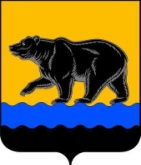 АДМИНИСТРАЦИЯ ГОРОДА НЕФТЕЮГАНСКАРАСПОРЯЖЕНИЕ25.11.2022										           № 430-рг.НефтеюганскО признании утратившим силу распоряжения администрации города Нефтеюганска от 14.06.2022 № 219-р «О внесении изменения в распоряжение администрации города Нефтеюганска от 17.05.2022 № 186-р «О пожарной безопасности в служебных и вспомогательных помещениях администрации города Нефтеюганска»В соответствии с Федеральным законом от 21.12.1994 № 69-ФЗ                                 «О пожарной безопасности», Федеральным законом от 22.07.2008 № 123-ФЗ «Технический регламент о требованиях пожарной безопасности», постановлением Правительства Росийской Федерации от 16.09.2020 № 1479                  «Об утверждении Правил противопожарного режима в Росийской Федерации», в целях приведения муниципального правового акта в соответствие                                       с законодательством Российской Федерации: 1.Признать утратившим силу распоряжение администрации города Нефтеюганска от 14.06.2022 № 219-р «О внесении изменения в распоряжение администрации города Нефтеюганска от 17.05.2022 № 186-р «О пожарной безопасности в служебных и вспомогательных помещениях администрации города Нефтеюганска». 2.Департаменту по делам администрации города (Журавлев В.Ю.) разместить распоряжение на официальном сайте органов местного самоуправления города Нефтеюганска в сети Интернет.3.Контроль исполнения распоряжения оставляю за собой.Исполняющий обязанностиглавы города Нефтеюганска                                                                 А.В.Пастухов  